Multicultural Greek Council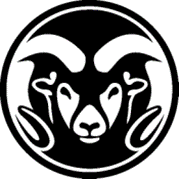 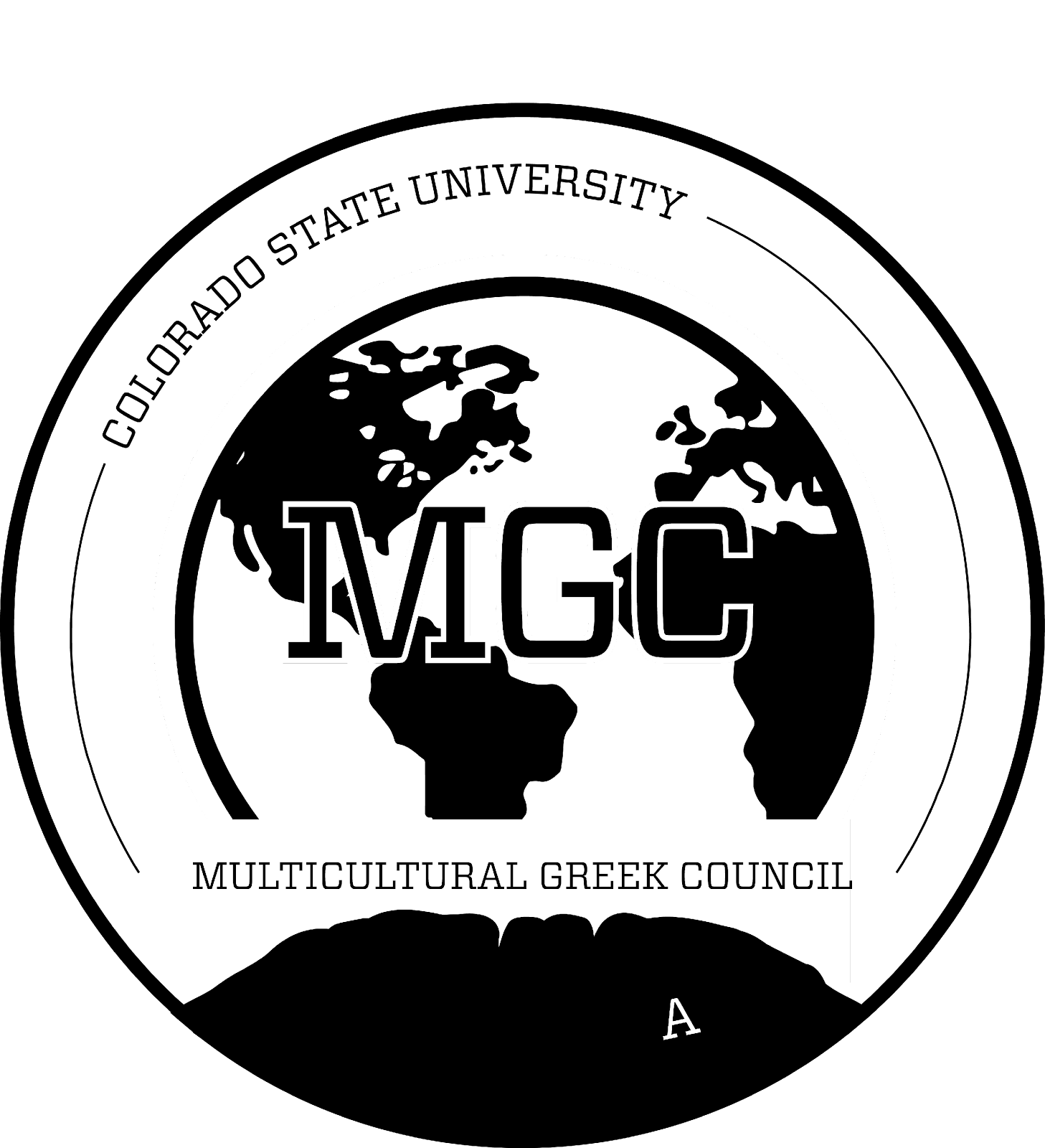 Colorado State UniversityFebruary 13th, 2023Call to Order Time: 4:34 p.m. Second: [Lambda] Roll CallAlphi Phi Gamma Beta Gamma Nu Delta Xi NuGamma Zeta Alpha Kappa Delta Chi Lambda Sigma Upsilon Lambda Theta Nu Nu Alpha Kappa Phi Lambda Chi Sigma Lambda Beta Sigma Lambda Gamma Sigma Omega Nu Approval of MinutesFirst Open Period Alejandra with UDU- Service opportunity with ramride. 8 hours of volunteer hours. Executive Officer Reports President (mgccsupresident@gmail.com) MGC Fundraisers - steps moving forward?It was brought to our attention that some MGC organizations have been using other organizations' fundraising ideas such as food sales. For example, the PLC’s always sell sopapillas. What would it mean if another organization sold this item? How can we ensure everyone feels respected without limiting who can put on certain fundraisers?Comments shared in the discussion:It is common courtesy to respect others' events and fundraisers' ideas. We should ask the chapter if it's okay if you use their fundraiser idea. How do we define whose event is whose? We should focus on signature everts, while keeping food sales open. No one organization can claim food items for sales, but we can make sure that we are being courteous of other organizations. Outcome: Each delegate will bring a list of events/fundraisers that are common to their organization, so that all chapters can keep these events in mind when deciding to do a certain fundraiser or event. Important to know: You cannot have signature events on other organizations' national or chapter founding day, this is in our bylaws.We often change and update our bylaws, please read and look over.  Executive Vice President (mgccsuvicepresident@gmail.com)  No Report  Vice President of Judicial Affairs (mgccsu.judicialaffairs@gmail.com) No ReportVice President of Risk Reduction (mgccsu.riskmanagement@gmail.com) No Report Vice President of Scholarship (mgcscholarshipcsu@gmail.com)  Bylaws & Tier SystemSending out academic action plan revisions (if applicable)Per MGC bylaws the minimum GPA requirement is a 2.5 if you are below you will enter the tier system. Tier One- Warning Status , Tier Two- Academic Probation Status, Tier Three- Inactive Status. https://fsl.colostate.edu/current-students/elevation-resourses/ Action plan needs to be sent to MGC scholarship with revisions. Vice President of Council Development (mgccsudevelopment@gmail.com)New Member Mingle this Wednesday 02/15Eddy 1005:00pm - 6:30pm (70% attendance required)New Member Educators are welcome to join with their neos :)Vice President of Council Events (mgccsuevents@gmail.com) No Report Vice President of Public Relations (mgccsupublicrelations@gmail.com)  Wear Em Wednesday @ New Member Mingle, if you'd like! We will be taking Pictures! Chapter Reports  Alpha Phi Gamma National Sorority, Inc.  No Report Beta Gamma Nu Fraternity, Inc.  No Report Delta Xi Nu Multicultural Sorority, Inc. Keep up the great work :) We loved supporting everyone’s fundraisers We have some fun, amazing, and wonderful events coming soon.. stay tuned Gamma Zeta Alpha Fraternity, Inc.Wishing everyone an amazing start to their week!The brothers of Gamma Zeta Alpha Fraternity, Inc. welcome everyone to join us for Valentine’s Day! If you would like to purchase beautiful roses for someone special, we will be selling roses at el Centro and at the LSC flea market from 10am-4pm. Below is the flier with more information. (Pre-sale options are still open for those that would like to place their orders ahead of time or are considering delivery!) We would greatly appreciate everyone’s support! 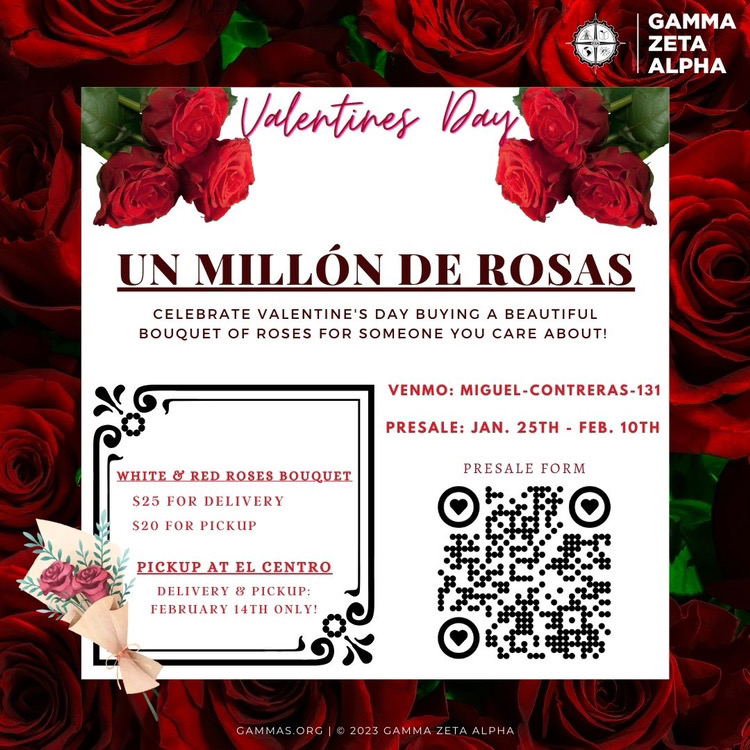 Kappa Delta Chi Sorority, Inc. Culture Night this Thursday! Keep an eye out for our upcoming fundraiser!! 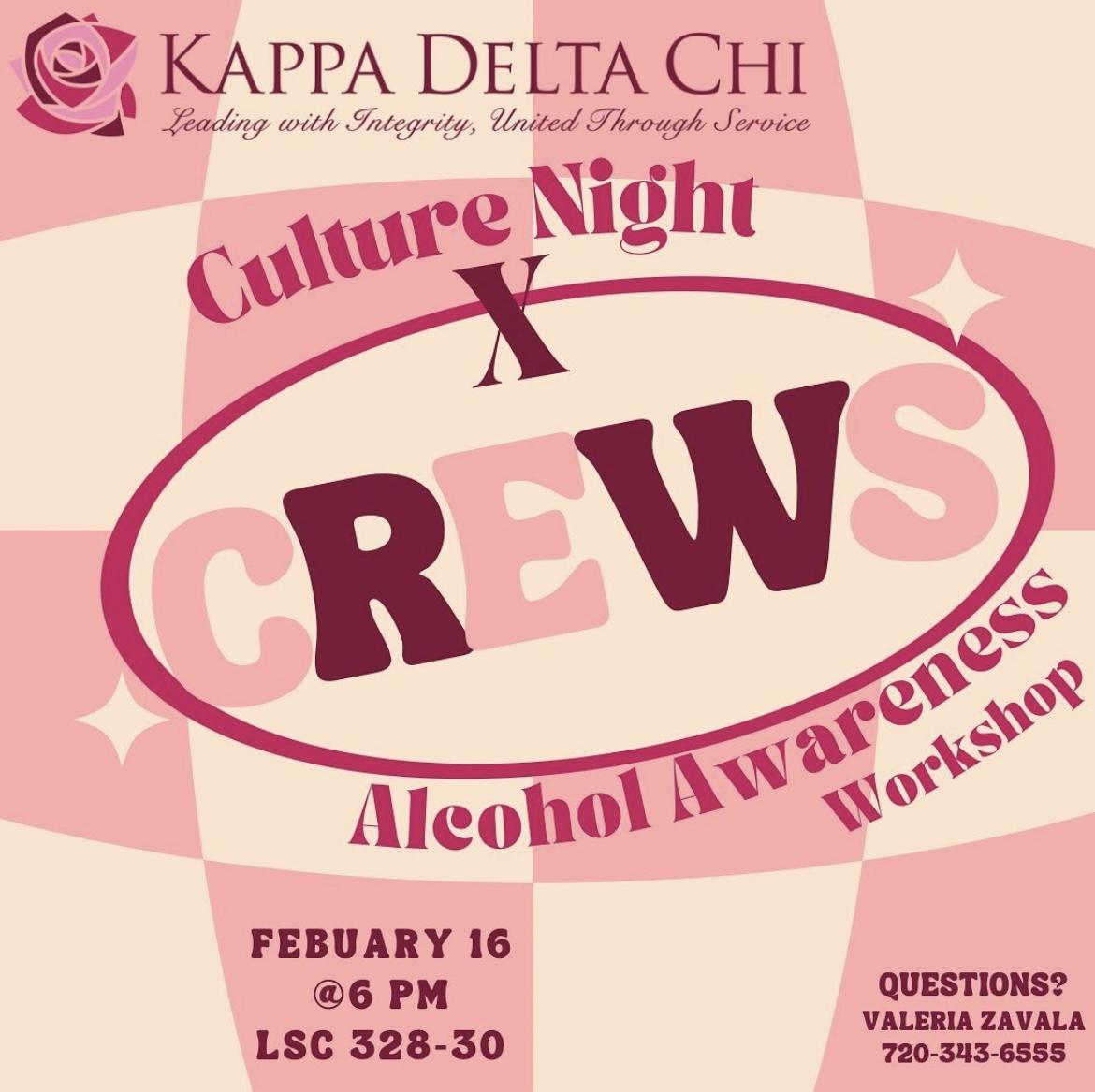 Lambda Sigma Upsilon Latino Fraternity, Inc.  It’s week 6. Keep up with the good work everyone! Lambda Theta Nu Sorority, Inc.   Panda fundraiser February 28th 11am-7pm !Nu Alpha Kappa Fraternity, Inc. We would like to thank everyone who came to support our fundraiser as well as for supporting and coming out to our SAVA workshop. We really appreciate everyone who came out and shared our flier. Pi Lambda Chi Latina Sorority, Inc.   Thanks for sharing our flier for past informationals Email Sigma Lambda Beta International Fraternity, Inc.   Keep an eye out for some upcoming events. Sigma Lambda Gamma National Sorority, Inc. Gamma Week will be next week from 2/20-2/24! We will be posting more information soon on Instagram.Reminder for frats to reach out to associate with us againSigma Omega Nu Latina Interest Sorority, Inc.Hope everyone had a fun and safe weekend! Sigma Omega Nu sisters would like to thank everyone who came to support our fundraiser as well as reposting/sharing our flier.  Advisor Reports Yulissa Chavez (Yulissa.Chavez@colostate.edu)F/S Fest Opt-in form is due Friday, February 24th Please encourage your chapter to attend and participate. All MGC organizations pay for these events to be put on so please get the most out of it. MGC Stompz is scheduled for April 3rd. Lip sync battle April 5th Picnic/spots April 7thTrivia night April 11thSoft ball game  April 12thOld Business  New Business Second Open PeriodWe are currently hiring Admissions Ambassadors for the fall semester, and we would really appreciate your help to market the position within your chapters. The application closes this February 25th at midnight. I am going to hand out a flier to each of you with a QR code that can be scanned by anyone who is interested in the position. If you could share this flier with your chapters by taking a picture and sending it to your members, that would be amazing. Do y’all have any questions?  Adjournment   Time: 5:23 p.m. Second: [APhiG] 